10th Class ( 2022 Updated) For All Punjab BoardsMathematics 10th Class Pairing Scheme  Short Questions Division Long Questions Division Short Time Preparation Formula Prepare all MCQs = 15 marksPrepare All Definitions = 12-14 MarksPrepare Theorems of Chapter 9 = 8 Marks مختصر سوالات سوال نمبر 2: مندرجہ ذیل کوئی سے 6 مختصر سوالات کے جوابات لکھیے۔ Write the quadratic equation in the standard form and point out (𝑥 + 7)(𝑥 − مساوات   کومعیار ی فار  ممیں ل کھ یے ا و رپیو  رد و د رجی مسا و ات کی  شنا ندہی کیجئے ۔pure quadratic equation. (𝑥 + 7)(𝑥 − 3) = −7 	3) = −7Write the quadratic equation in the standard form and point out 	 𝑥+𝑥1 + 𝑥+𝑥1 = 6مساوات کو معیار	ی فار م 	میں ل کھ	 ی ے اورپیو	ر 	د و د	 رجی مسا و	 اتکی 	 	شنا	ندہی	 کیجئے	۔𝑥	𝑥+1 pure quadratic equation. 	+	= 6 	𝑥+1	𝑥Solve by factorization: 3𝑦2 = 𝑦(𝑦 − 5) 	 3𝑦2 = 𝑦(𝑦 − 5)بذر یعہ تجزی حل	 کر یں	۔ 	 𝑆𝑜𝑙𝑣𝑒 the equation using quadratic formula:2 −𝑥2 = 7𝑥  2 −𝑥2 = 7𝑥 مساوات   کود و درجی فارمو لا  کےا ستعمال سے حل کیجئے۔ Define second degree equation and give an example.  د ودرجی مسا و ات کی تعریف  کر یںاور مثال د یں ۔د	 ودرجی مسا و	ات 	کی معیاری	 صور ت او	 را	س کے حل	 	کرنے کا فار	مولا	 لکھیں	 	۔	 	 Write standard form of quadratic equation and formula.معکو س مساوا ت کی تعر یف کر یں ۔ 	 Define Reciprocal equation.قوت نما ئی مساوات کی تعریف کر یں ۔ 	 Define exponential equation.  جذری مسا و ات کی تعریف کر یں ۔ 	 Define radical equation.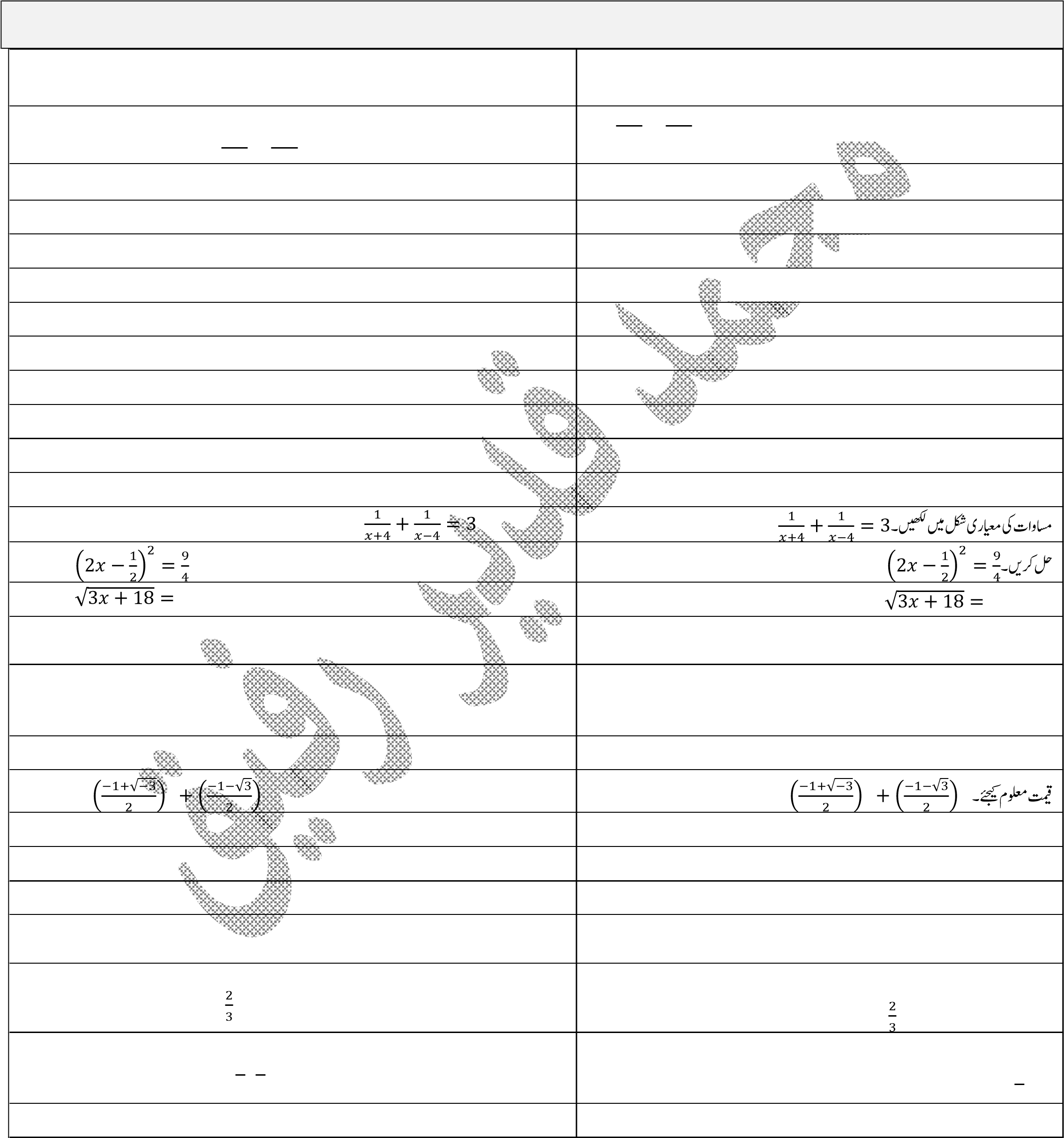 Write names of methods for solving a quadratic equation. 	 	دودرجی مسا و	ات کو حل	 	 کرنے	کے طریقوں کے 	 نا م	 لکھیں	 	۔Solve : 𝑥2 + 2𝑥 − 2 = 0 	 : 𝑥2 + 2𝑥 − 2 = 0حل 	 کر یں	۔Solve with Factorize : 5𝑥2 = 15𝑥 	 5𝑥2 = 15𝑥 بذر یعہ تجز یحل	 کر  یں	۔ 	 Write in the standard form of the equation Solve :Solve :	𝑥 	 	𝑥 حل کر یں 	۔Find the discriminant of the following given quadratic equations; 	 6𝑥2 − 8𝑥 + 3 = 0 	د و درجی مسا و	ات کا	 رف	ق  کنندہ	 معلو	 م	کیجئے۔6𝑥2 − 8𝑥 + 3 = 0 Find the nature of the roots of the following given quadratic 	 ر و	 ٹسکی اقسا	 ممعلو	 مکیجئے	 اور مسا و	ات	  کو حل	 کر کے 	ر و	 ٹسکی تصدیق 	کیجئے	۔equations and verify the result by solving the equations; 𝑥2 − 23𝑥 + 6𝑥2 − 8𝑥 + 3 = 0 120 = 0 Evaluate  (9 + 4𝜔 + 4𝜔2) 	 (9 + 4𝜔 + 4𝜔2) 	قیمت	 معلو	 مکیجئے۔	9	9	9	9Evaluate Evaluate 𝜔37 + 𝜔38 − 5 	 𝜔37 + 𝜔38 − 5 	قیمت	 معلو	 مکیجئے۔Evaluate 𝜔−13 + 𝜔−17 	 𝜔−13 + 𝜔−17 قیمت  معلو مکیجئے۔xii) Prove that 𝑥3 + 𝑦3 = (𝑥 + 𝑦)(𝑥 + 𝜔𝑦)(𝑥 + 𝜔2𝑦)  𝑥3 + 𝑦3 = (𝑥 + 𝑦)(𝑥 + 𝜔𝑦)(𝑥 + 𝜔2𝑦) شان تب  کیجئےکہWithout solving, find the sun and the product of the roots of the  𝑥2 − 5𝑥 + 3 = 0 د  ودرجی مسا و ات کو حل کیے بغیر مجمو عہ او رحا صل ضر بمعلو م کیجئے ۔following quadratic equations. 𝑥2 − 5𝑥 + 3 = 0 Find the value of 𝑘 if Sum of the roots of the equation 𝑥2 +	 	 کے ر و ٹس کا 	مجموعہ𝑥2 + (3𝑘 − 7)𝑥 + 5𝑘 = 0  	کی قیمت	 معلو م کر	 یںا	گر مسا و	ات k(3𝑘 − 7)𝑥 + 5𝑘 = 0   𝑖𝑠   times the product of the roots.   اس  کے ر و ٹس کے حاصل ضرب کا  گا ہےif a, 𝛽 are the roots of the equation 𝑥2 + 𝑝𝑥 + 𝑞 = 0. Form  کے ر و ٹس ہوں تو ر و ٹس سے مسا و ات بنائیں  𝑥2 + 𝑝𝑥 + 𝑞 = 0. مساوات    α ،βا گر𝛼 𝛽equations whose roots are 	, 	𝛼 , 𝛽 ۔	𝛽 𝛼	 𝛽 𝛼Write the quadratic equations having following roots. 1 + 𝑖, 1 − 𝑖 	  1 + 𝑖, 1 − 𝑖 ر و ٹس  وا	 لید	 ودر	جی مسا واتیں	 	لکھیں۔If a 𝛽 are the roots of the equation 𝑥2 + 𝑝𝑥 + 𝑞 = 0. Form  کے ر و ٹس ہوں تو ر و ٹس سے مساوات بنائیں 𝑥2 + 𝑝𝑥 + 𝑞 = 0 مساوات    α ،βا گر equations whose roots are 𝑎2, 𝛽2 	2, 𝛽2 ۔ 𝑎Use synthetic diyision to find the quotient and the remainder, when 	 (𝑥2 + 7𝑥 − ت	رت ک ی	 	 ب	 ی	 تقسیم	 کوا	ستعمال	 کر	تے ہو ئے 	حا  صلقسمت ا و	ر	 ان 	قی معلو	 مکیجئے۔	 	 	 ج(𝑥2 + 7𝑥 − 1) ÷ (𝑥 + 1) 	1) ÷ (𝑥 + 1)Find the value of h using synthetic division, if 1 is the zero of the   کا𝑥3 − 2ℎ𝑥2 + 11کی  قیمتمعلو م کیجئے اگر   عدد'  1' کثیر ر قمیh  ت تر ک ی  ب ی تقسیمکے  استعمال سےpolynomial 𝑥3 − 2ℎ𝑥2 + 11  ز  ترو ہو ۔Evaluate   قیمت معلو م کر یں ۔Define symmetric function. 	 ٹی رک تفا عل کی تعریف کر یں ۔ Define Simultaneous Equations. 	 ہمزاد  مسا واتوں کی تعریف کر یں ۔Discuss the types of equation roots? 𝑥2 + 6𝑥 − 1 = 0 2 + 6𝑥 − 1 = 0شنا	 	تب کر یں  کہا کا  ئی	 کےتما	م 	 	 جذرالم ک	ع	  بکا 	مجموعہ صفر 	ہو	تنا ہے 	۔	 	 Prove that the sum of all the cubes of a unit is zero?Find the product of the unreal root cube of the unit? 	 	ا کا	 ئی کے غیر	 	 حقیقی	 	 ج	 ذر	الم کع	 ب کا حا صل	 ضرب	 معلو م	 کیجئے 	۔Find the value . 𝜔37 + 𝜔38 + 1 	 𝜔37 + 𝜔38 + 1قیمت 	 معلو م کر یں	 	۔xlii) Find the value ⋅ (1 − 𝜔 + 𝜔2)6 	 (1 − 𝜔 + 𝜔2)6 قیمت	 معلو م کر یں	 	۔Express as a ratio a:b and as a fraction in its simplest (lowest) form. 	 27 min. 3 Osec, 1 hour ا ور	  کسر کی	آسا  نشکل	 میں 	ظا	 ہر	 کر یں۔  a : b نسبت 27 min. 3 Osec, 1 hour Express as a ratio a:b and as a fraction in its simplest (lowest) form. 	 75∘, 225∘ ا ور	 کسر کی 	آسا  نشکل	 میں 	ظا	 ہر	 کر یں	۔  a : b نسبت75∘, 225∘ Find the value of 𝑝, if the ratios 2𝑝 + 5: 3𝑝 + 4 and 3: 4 are equal.  اور  3 :4 ترا  رتہو ں ۔  p + 5 : 3p + 4 2 کی قیمت معلو م کیجئے ۔اگر نسبتیں  p If the ratios 3𝑥 + 1: 6 + 4𝑥 and 2: 5 are equal . find the value of 𝑥  کی  قیمتمعلو م کیجئے ۔ x اور  5:  2  ترا  ترہو ں تو  3𝑥 + 1: 6 + 4𝑥 اگر  نسبتیںIf 𝑎: 𝑏 = 7: 6. Find the value of 3𝑎 + 5𝑏: 7𝑏 − 5𝑎  کی قیمت معلو م کیجئے ۔  a + 5b : 7b - 5a a : b = 7 : 6 3 اگرIf 𝑦 varies directly as 𝑥, and 𝑦 = 8 when 𝑥 = 2, find 𝑥 when 𝑦 = 28 	 y = 28 جبکہx   	:ہو	 تومعلو م 	کیجئے 	 x = 2 جبکہ y = 8  	تغیر ر	ا	ت	 س	 میںہو ں	 ا ور x اورy 	 اگرFind the values of the letter involyed in the continued proportion. 	 8, 𝑥, 18مسلسل تنا	 س 	  کی	 	 قیمتمعلو م	 کیجئے	۔8, 𝑥, 18 If 𝑦 ∝ 𝑥, and 𝑦 = 7 when 𝑥 = 3 find 𝑥 when 𝑦 = 35 and 𝑦 when 	 x=18	   	جبکہ y اور y = 35 جبکہx  	ہو	 تومعلو م 	کیجئے۔ 	  x = 3 ج 	 	 y = 7 ہواور   𝑦 ∝ 𝑥   	ا گر 18 =𝑥 ہے	۔	 Find a third proportional to 6,12 	 6,12 	تیسرا 	ت	 ما	 س	 معلو م 	کیجئے۔Find a mean proportional between 𝑥2 − 𝑦2, 𝑥−𝑦 	 𝑥2 − 𝑦 , 𝑥+𝑦 وسط 	فی 	ا	ت	 ال	 	س معلو م	 کیجئے	۔𝑥+𝑦Find a fourth proportional to 4𝑥4, 2𝑥3, 18𝑥5  4𝑥4, 2𝑥3, 18𝑥5 چو تھا ت ما س معلو م کیجئے ۔Find a mean proportional between20, 45 	 20, 45 و سطفی ا ت لا س معلو م کیجئے۔if 𝑎: 𝑏 = 𝑐: 𝑑, {𝑎, 𝑏, 𝑐, 𝑑 ≠ 0) then show that 	 	 	تو 	شان 		تب	 کیجئے 	کہ )a : b = c : d ) 0 ≠ a,b,c,d اگرDefine joint veriation. 	 تنا   س را ت سکی تعریف کریں ۔Define direct variation. 	 تغیر  را تس کی تعریف کر یں ۔Define inverse variation. 	 تغیر معکوس کی تعریف کر یں ۔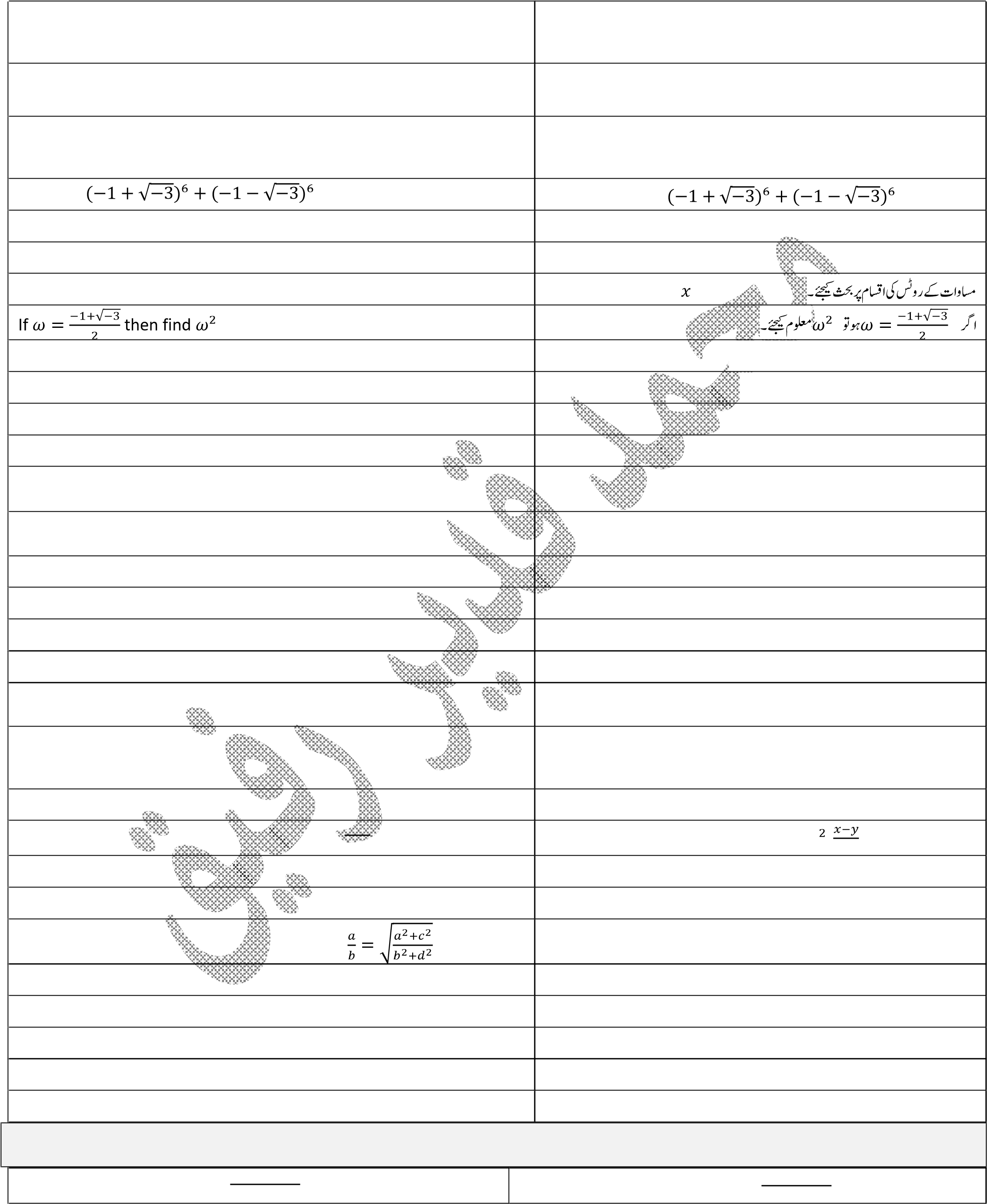 Define componendo dividend theorem. 	 	مسئلہ 	تترکیب و	تفصیل	 نسبت بیا ن	 کر یں	۔ا گر 6 : x : : 3 : 5  تو  "x "معلو م کیجئے ؟ 	 If 6: 𝑥: : 3: 5 then find 𝑥سوال نمبر 3: مندرجہ ذیل کوئی سے 6 مختصر سوالات کے جوابات لکھیے۔ Resolve into partial fraction. (𝑥−𝑥4−)(11𝑥+3) 	 (𝑥−𝑥4−)(11𝑥+3) 	  	جر وی	 کسر و	 ںمیں تحلیل	  کر یں۔ 	 	 	ر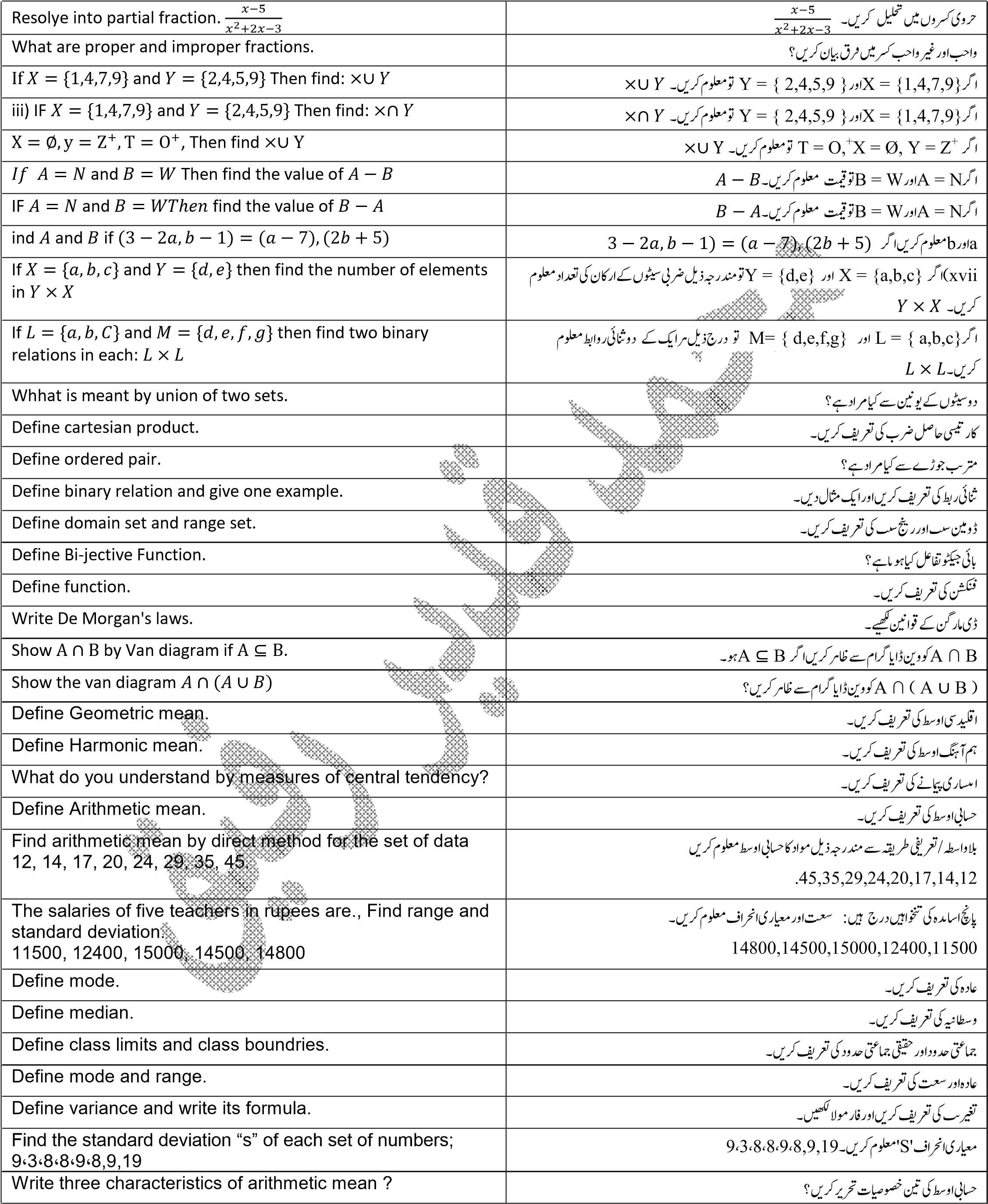 ت 	ٹ	 	ٹت	 	ت	ش	ت	  	ت 	ت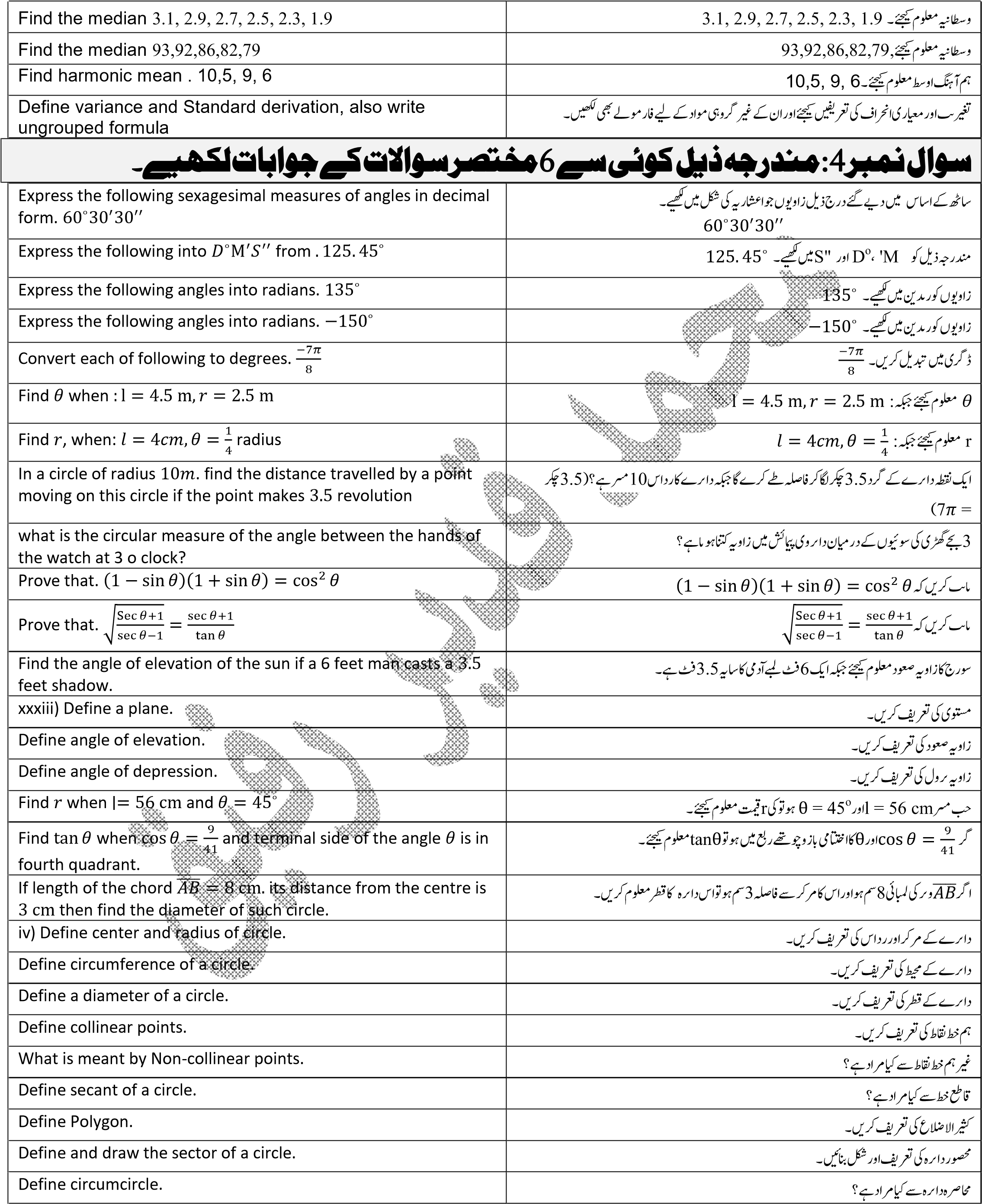 ٹٹ	 	 	 	ٹ	 	ت	ش	 	ت	ش	 	ت	 	 	ٹ	ت	 	 	حصہ دوم	 کوئی سےتین) 3( سوالات کے جوابات لکھیے:	 	سوال نمبر 5:	 مسا وا ت کومعیار	 یفار  م	 میںل کھ	 ی	 ےا و	ر پیو	ر د و د	رجی مسا و	ات کی 	 	شان	ندہی	 کیجئے	۔0 = 4 + 2Write the quadratic equation in the standard form and point 	 𝑥𝑥+−42 − 𝑥−𝑥𝑥 out pure quadratic equation. 	 𝑥Solve the equation by completing square: 7𝑥2 + 2𝑥 − 1 = 0 	 7𝑥2 + 2𝑥 − 1 = 0بذر یعہ تکمیل مر	 بع	حل کیجئے	 	۔ 	 	8	3𝑥2+5	 Solve by completing square: 	 	 	بذر	 یعہ تکمیل مربع 	 حلکیجئے	 	۔ Solve the equation using quadratic formula: 	 	 	 	مساوات 	 کود و	 درجی	 فارمو	لا 	 کےا	ستعمال	 سے حل	 کیجئے۔𝑥	𝑥−3	𝑥	𝑥−3 solve the equation. 	+ 4 (	) = 4 	 𝑥−3 + 4 ( 𝑥 ) = 4مساوات کو	  حل	 کیجئے	۔	𝑥−3	𝑥solve the equation. 4.22𝑥+1 − 9.2𝑥 + 1 = 0  4.22𝑥+1 − 9.2𝑥 + 1 = 0 مساوات  کو  حل کیجئے ۔solve the equation.   مساوات کو  حل کیجئے ۔Find the value of 𝑘, if the roots of the following equations are  کی قیمت  k کےر و ٹس  ترا ر تہو ں تو  2𝑘 − 1)𝑥2 + 3𝑘𝑥 + 3 = 0 اگر  مند رجہ ذ یل مساوا تequal. (2𝑘 − 1)𝑥2 + 3𝑘𝑥 + 3 = 0  معلو م کر یں ۔Prove that  𝑥3 + 𝑦3 + 𝑧3 − 3𝑥𝑦𝑧 = (𝑥 + 𝑦 + 𝑧)(𝑥 + 𝜔𝑦 +	  𝑥3 + 𝑦3 + 𝑧3 − 3𝑥𝑦𝑧 = (𝑥 + 𝑦 + 𝑧)(𝑥 + 𝜔𝑦 + شنا 		ت	 ب	 کیجئےکہ𝜔2𝑧)(𝑥 + 𝜔2𝑦 + 𝜔𝑧) 	𝜔2𝑧)(𝑥 + 𝜔2𝑦 + 𝜔𝑧)Find 𝑚, if The roots of the equation 𝑥2 + 7𝑥 + 3𝑚 − 5 = 0  کے ر و ٹس دیے گئے  𝑥2 + 7𝑥 + 3𝑚 − 5 = 0 کی قیمت معلو م کر یں اگر مسا و اتm satisfy the relation 3𝛼 − 2𝛽 = 4 	 ش ت3𝛼 − 2𝛽 = 4  تعلق  کو نا  بکر یں ۔  Solve the simultaneous equations. 𝑥2 + 2𝑦2 = 3; 𝑥2 + 4𝑥𝑦 −	 𝑥2 + 2𝑦2 = 3; 𝑥2 + 4𝑥𝑦 − 5𝑦2 = 0مند	رجہ ذیل ہمزا	د مساوا ت حل	 کر یں	۔5𝑦2 = 0 the product of two positive consecutive number is 182. find  د و  مسلسل مثبت اعداد کا حاصل ضرب 2 8 1 ہے۔ اعداد معلو م کر یں ۔the numbers Find the dimensions of a rectangle, whose perimeter is 80 cm  ا  ی مستطیل کے اضلا ع معلو م کیجئے جس کا ا حاطہ 0 8 سم او راس کا رقبہ 5 7 3 مربع سم ہے ۔and its area is 375 cm?  the difference of a number and its reciprocal is . find the  ا  ی عدد ا ور اس کے معکو س کا فر ق  ہے۔ عد دمعلو م  کر یں ۔number.  :6 سوال نمبر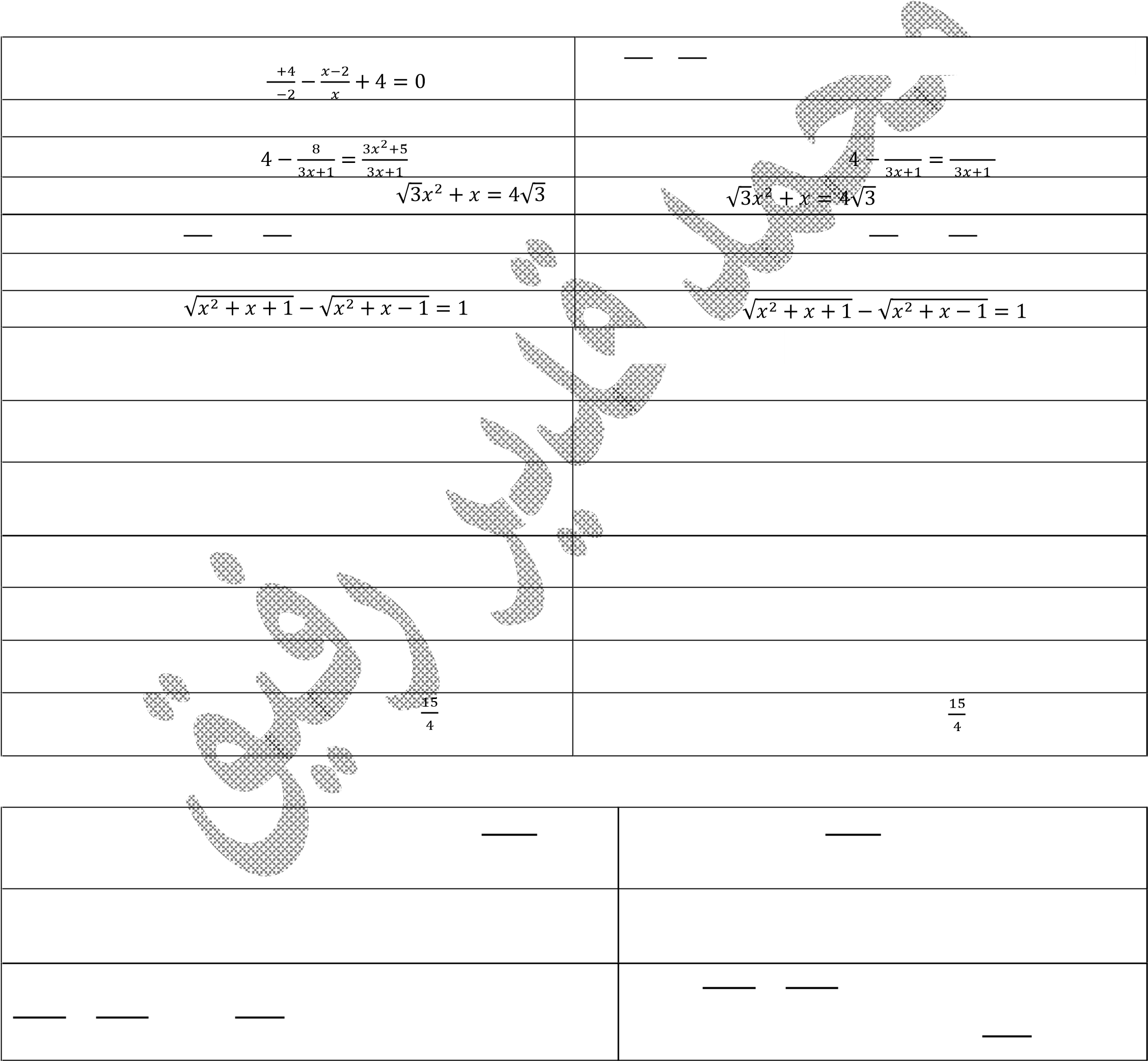 	(𝑝 −	𝑝i) Find 𝑥 in the proportion. 𝑝2 + 𝑝𝑞 + 𝑞2:𝑥::𝑝𝑝3+−𝑞𝑞3	2 + 𝑝𝑞 + 𝑞2:𝑥::𝑝𝑝3+−𝑞𝑞3 (𝑝 −کی قیمت معلوم کیجئے	۔ xتنا	 س  میں𝑞)2 	 𝑞)2Find 𝑥 in the proportion. 8 − 𝑥:11 − 𝑥::16 − 𝑥:25 − 𝑥 	 8 − 𝑥:11 − 𝑥::16 − 𝑥:25 − کی قیمت معلوم کیجئےx تنا 	 س میں 𝑥Using theorem of component divided Find the value of 	 	کیقیمت 	   ,𝑚𝑚+−55𝑛𝑛 + 𝑚𝑚−+55𝑝𝑝   	مسئلہ 	تتر کیب و	تفصیل 	 نسبت استعمال کرتے 	ہوئے𝑚+5𝑛	𝑚+5𝑝	10𝑚𝑝	+	, if 𝑚 =	 	10𝑚𝑝𝑚−5𝑛	𝑚−5𝑝	𝑛+𝑝	 	حل کریں۔ 𝑚 = 𝑛+𝑝   	معلوم کریں اگرریاضی سائنس گروپ  	) القد	  ریگیس 	پیپرز(	جما	ع دہم	              	                    	                	 	القد	 ی ر	جناح سا	ئنس اکیڈ	می ملیاں 	کلاں 	 تUsing theorem of component divided Find the value of 	 	کیقیمت 	  𝑥𝑥−+33𝑦𝑦 − 𝑥𝑥−+33𝑧𝑧   	مسئلہ	تتر کیب و	 تفصیلنسبت استعمال کر	 تے	ہوئے 𝑥−3𝑦	𝑥+3𝑧	3𝑦𝑧	−	, if 𝑥 =	 	3𝑦𝑧𝑥+3𝑦	𝑥−3𝑧	𝑦−𝑧	 	حل کریں۔ 𝑥 = 𝑦−𝑧   	معلوم کریں اگرUsing theorem of component divided Solve √𝑥2+2+√𝑥2−2 ت √𝑥2+2+√𝑥2−2	مسئلہ تر کیبو تفصیل نسبت استعما ل کرتے ہوئےحل کر یں۔	2+2−√𝑥2−2 = 2 	 2√𝑥The kinetic energy (K.E) of a body varies jointly as the ′′.  کے مربع " v " اور اس کی رفتار  " m "کا جسم کی  کمیت )K.Eا   ی جسمکی حر کیتو ا ان ئی ) ٹmass "m" of the body and the square of its velocity "𝑣if the kinetic energy is 4320 ftlb when the mass is 45lb  4320تغیر  مشترک ہے۔ اگر  45 پوبذ کمیت ا ور 24  فیسیکنڈ و الے جسم کی حرکی تو ا ان ئیand the velocity is 24ft/sec, determine the kinetic  فٹ  فی پو ٹ ذ ب ہو تو 44 فٹ  فیسیکنڈ سے سفر کرنے و الی 3000 پو ٹبذ وزن کی گاڑ ی کی حرکیenergy of a 3000𝑏 automobile travelling 44 ft sec. 	 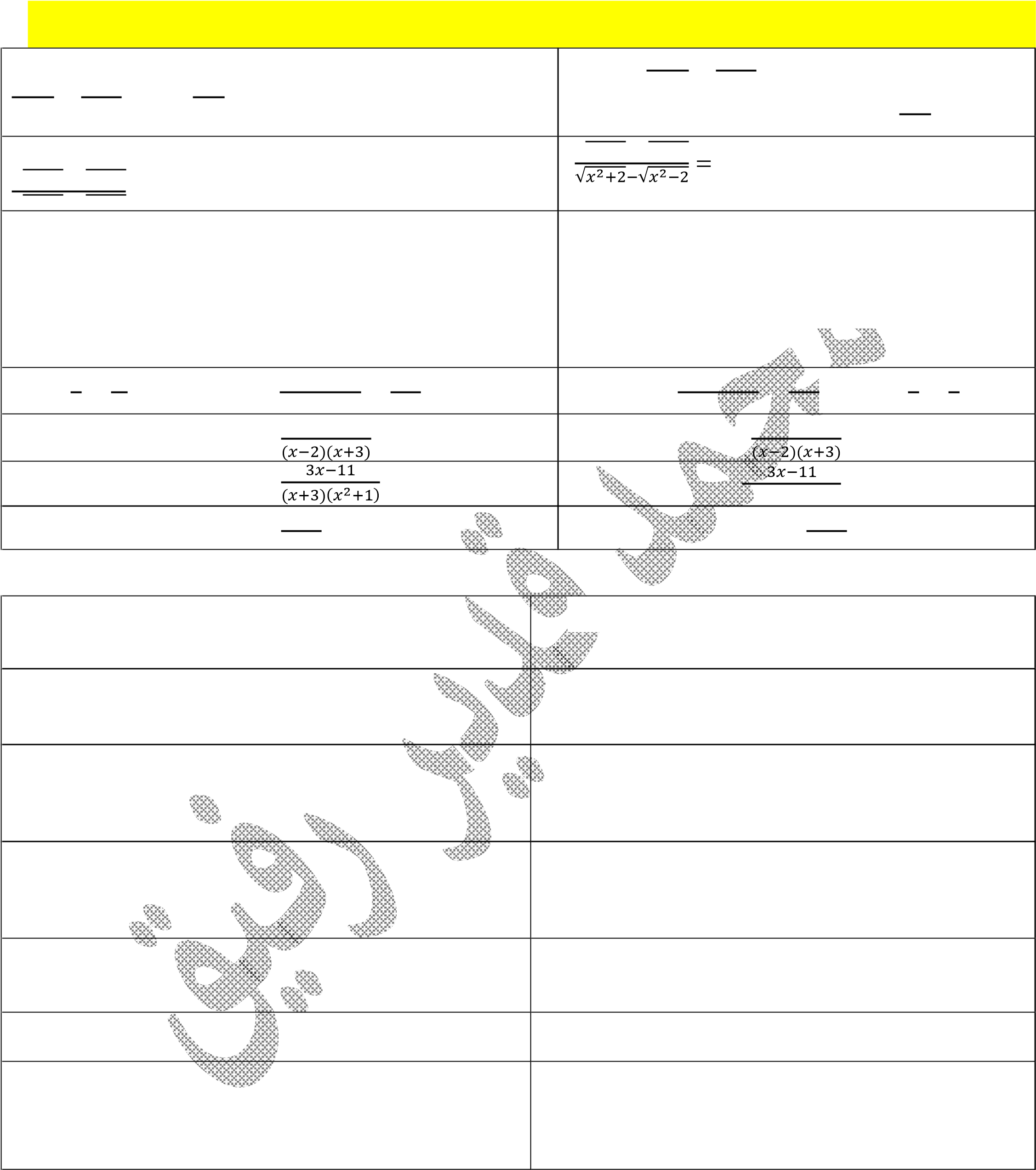 تو ان	 ائی معلو م کیجئے۔	 =	 ب	 کیجئے	کہ	3	3	3	3	3	3	′If 𝑎𝑏 = 𝑑𝑐 = 𝑓𝑒 then show that 𝑏𝑎3++𝑑𝑐3++𝑒𝑓3 = 𝑏𝑑𝑓𝑎𝑐𝑒 	 𝑏𝑎3++𝑑𝑐3++𝑒𝑓3	𝑏𝑑𝑓𝑎𝑐𝑒	تو 	ش	ان	 	ت  𝑎𝑏 = 𝑑𝑐 = 𝑓𝑒′ اگر2Resolve into partial fraction. 𝑥 +2𝑥+1 	 𝑥 +2𝑥+1   	جروی	 کسروں میں	 تحلیل	  کریں۔ 	 Resolve into partial fraction. 	 	 (𝑥+3)(𝑥2+1)   	جروی	 کسرو	 ں میں	 تحلیل	  کریں۔ 	 Resolve into partial fraction. 𝑥𝑥2++11 	 𝑥𝑥2++11 	جروی	 کسروں میں	 تحلیل	  کریں۔ 	 3	سوال نمبر 7:	 If A = {1,2,3,4,5,6},B = {2.4.6.8},C = {1,4,8} Prove the  ہو تو  شن تاب A = { 1,2,3,4,5,6},B = { 2,4,6,8},C = { 1,4,8{ا  گرidentities : A ∪ (B ∩ C) = (A ∪ B) ∩ (A ∪ C)   کریں۔U = {1,2,3,4,5,6,7,8,9,10}A = {1,3,5,7,9}B =	{ 	=  B 	,}1,3,5,7,9{ 	 = A,}U = { 1,2,3,4,5,6,7,8,9,10 {ا	 گر{2,3,5,7}Then verify the De-Morgan's Laws i.e  (𝐴 ∩ 𝐵)′ =	′ = 𝐴′ ∪ 𝐵′ ہو تو ڈ	 یمارگن قوانین 	 کیتصدیق کریں۔2 ,3,5,7𝐴′ ∪ 𝐵′ 	 (𝐴 ∩ 𝐵)If 𝑈 = {1,2,3,4,… ,10}A = 1,3,5,7,9}B = {1,4,7,10} Then 	 B = { 1,5,8,10،A= { 1, 4, 7,10}،U = { 1,2,3,4, .. 10}{ا 	 گرverify the questions ⋅ (A ∪ B)′ = A′ ∪ B′ 	′ =ہو تو مندرجہ ذیل سوا ل کو صحیح 	شن	 	ت ابکریں۔ C= {1, 5, 8, 10{   	اور A ∪ B) A′ ∪ B′If 𝐿 = {𝑥 ∣ 𝑥 ∈ 𝑁 ∧ 𝑥 ≤ 5},𝑀 =∣ 𝑓𝐿{𝑦 ∣ 𝑦 ∈ 𝑝𝐴𝑦 < 10} 	 𝐿 = {𝑥 ∣ 𝑥 ∈ 𝑁 ∧ 𝑥 ≤ 5}, 𝑀 =∣ 𝑓𝐿{𝑦 ∣ 𝑦 ∈ 𝑝𝐴𝑦 <اگرThen make the following relations from 𝐿 to 𝑀 R2 ={10 تو مندرجہ ذ	 یلکے لیے L 	 سے	 M پرروابط بنائیں۔ نیز ربط کی ڈومین اور رینج لکھیں۔ = 2x, 𝑦) ∣ y = x} 	R)} {(x, 𝑦) ∣ y = x}The salaries of five teachers in rupees are., Find 	 	ن 	تانچ اسابذہ کی 	تنخوا	 ہیں درج	  ہیں :	   سعت اور معیار	 یانحراف معلوم کریں۔ range and standard deviation.11500, 12400, 15000, 14500, 14800 	 	14800, 14500, 15000, 12400, 11500Find the standard deviation “s” of each set of  9،3،8،8،9،8,9,19معلوم کریں۔ 'S 'معیار  یانحرافnumbers; 9،3،8،8،9،8,9,19 On a vacation trip a family bought 21.3 liters of petrol  چھٹیو ں میں سیرو تفر یحپر جانے وا لےا ی  خا ند ان نے 21.3لیٹر پٹرول 39.90 رو پےفی لٹرat 39.90 rupees per liter 18.7 liters at 42.90 rupees per  liter, and 23.5 liters at 40.90 rupees per liter. Find the لٹر پٹرول 42.90 رو پےفی لٹر اور 23.5لٹر پٹرول  40.90 روپے فی لٹر میں ج ربذا ۔پٹرو ل 18.7، mean price paid per liter. 	 کی اوسط فی  لٹرقیمت معلوم کریں۔	سوال نمبر 8:	 ریاضی سائنس گروپ  	) القد	 	ری گیس 	پیپرز(	جما	 عدہم	              	                    	                	 	القد	 ی ر	جناح سا	ئنس اکیڈ	می ملیاں 	کلاں 	 ت	1+sin 𝜃	1−sin 𝜃	1+sin 𝜃	1−sin 𝜃	شن	 	تProve that. 	−	= 4tan 𝜃sec 𝜃 	 1−sin 𝜃 − 1+sin 𝜃 = 4tan 𝜃sec 𝜃 اب  کریں	1−sin 𝜃	1+sin 𝜃A 20 feet long ladder is leaning against a wall. The button 	 5 ا 	 ی 	20  فٹ لمبی سیڑھی دیوا	 رکے ساتھ لگائی گئی	 ہے. جبکہ سی	 جبکہ سیڑھی اور دیوار کا درمیانی فاصلہof the ladder is 5 feet from the base of the Wall. Find the acute angle (angle of elevation) the ladder makes with the  فٹ  ہے۔ سیڑھی کا زاو یہ صعود معلوم  کیجئے جو وہ سطح زمین  کے ساتھ بنا تی ہے۔ground. Prove that ⋅ (1 − sin2 𝜃)(1 + tan2 𝜃) = 1 	 (1 − sin2 𝜃)(1 + tan2 𝜃) = 1شن	 	ت ابکیجئے کہDivide an arc of any length (i) Into two equal parts. (ii) Into 	 	 	کسی  لمبائی  کیا	 ی قو س کو تقسیم کریں ۔	  1 ۔دو 	 تر	ا	 ت رحصوں میں	   2۔ چار 	 ترا	 ت رحصوں میںfour equal parts . Circumscribe a circle about an equilateral triangle 𝐴𝐵𝐶  کا  محاصرہ  دا ترہ بنا ئیں   ج  کہا س  کے  رہ ضلع کی  لمبائی 4  سمہو۔ABC مساو  یالا ضلاع مثلثwith each side of length 4 cm. Inscribe a circle in an equilateral triangle 𝐴𝐵𝐶 with each  کا  محصور  دا ترہ بنا ئیں    ج کہا س  کے  رہ ضلعکی  لمبائی 5  سمہو۔ABC مساو  یالا ضلاع مثلثside of length 5 cm. Draw two equal circles of each radius 2.4 cm. if the  سم ر داس والے د ومساوی دا ترے کھینچیں ۔ اگر ا ن کے مرا ک رکا درمیانی فاصلہ 6 سم ہوتو ا نکے معکو 2.4 distance between their centers is draw to direct common tangents. 	 س مما س  کھینچیں ۔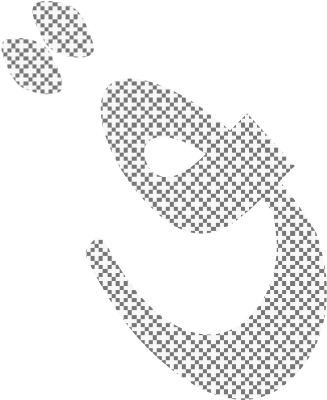 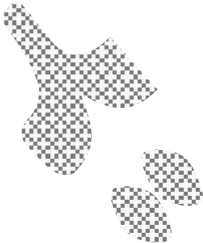 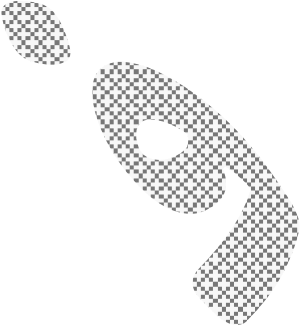 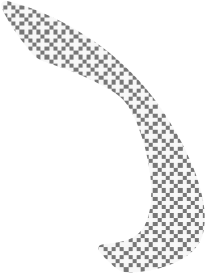 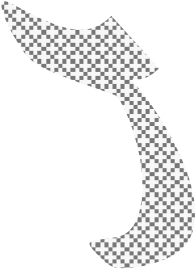 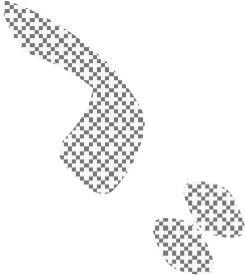 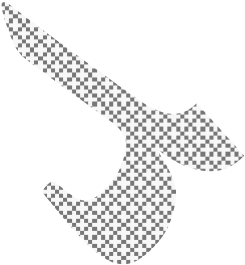 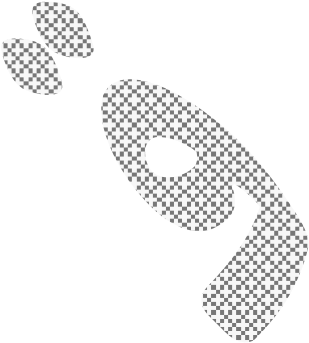 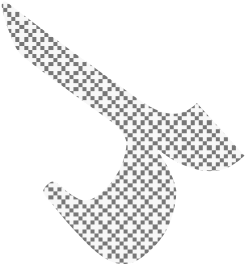 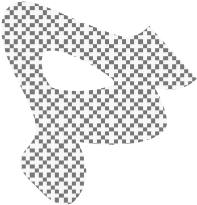 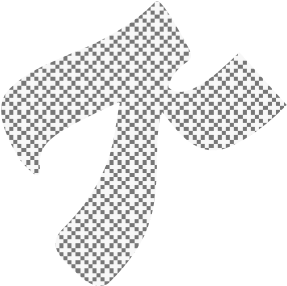 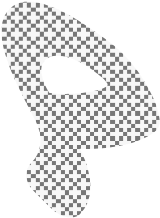 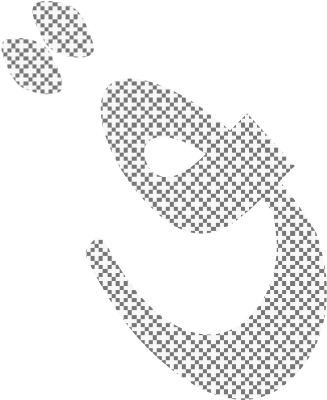 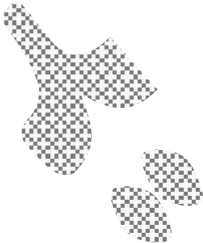 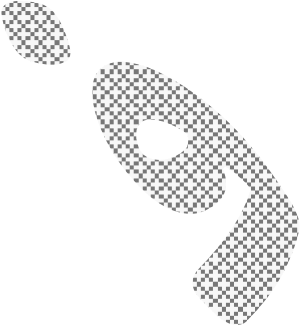 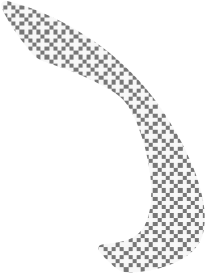 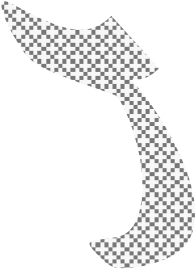 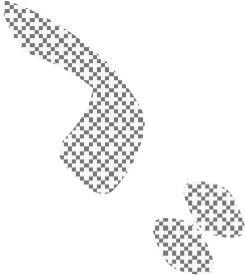 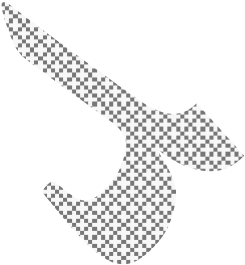 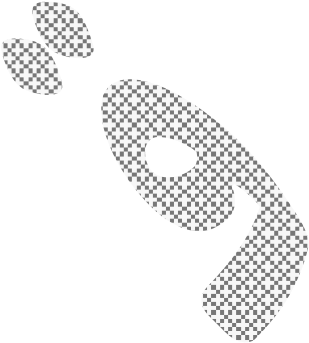 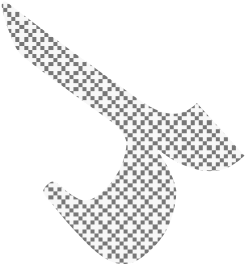 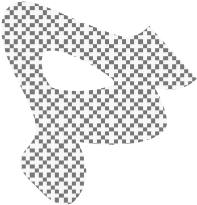 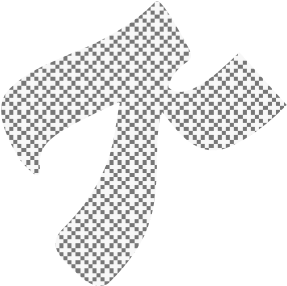 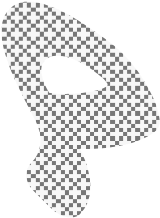 raw two common tangents to two touching circles of radii 	 	د و مس کرتے ہوئے دا 	تروں کے ر دا س 	 2.5سم اور	 3.5سم 	 ہیں۔ ا	 نکے دو مشترک مماس کھینچیں۔2.5 cm and 3.5 cm. دا ترہ  کھینچیںجو د یے گئے زاو یوں کے دو نو ںان زووں کو چھوتے ہوں ۔ ∘60 (Draw circles which touches both the arms of angles(i) 45∘  (i) 45∘ (ii ∘60(ii) سوال نمبر 9 : )مسئلے: لازمی سوال( If two chords of a circle are congruent then they will be 	 	ش ن	 	ت ابکریں کہ ا	 گر دا	 ت	 رےکے دو و	ترت متما ثل ہوں تو وہ مر	 ک رسے مساوی ا	 لفاصلہ ہوں گے	۔equidistant from the centre. The measure of a central angle of a minor arc of a circle, is 	 کسیدا	 ترے میں قو س صغیرہ سے بننے وا لا مر	 کری زاو یہ مقدار میں اپنی متعلقہ قو	 سکبیرہ کے محصور double that of the angle subtended by the 	ت  زاویے سے دو گ اہون اہے۔GUESS PAPER 2022 	CLASS: TEN 	SUBJECT: MATH (SCIENCE) IMPORTANT DEFINITIONS Quadratic EquationMethods of solving quadratic equationReciprocal EquationRadical EquationExponential EquationSimultaneous EquationSymmetric functionSynthetic divisionRatio &ProportionDirect & Indirect VariationTheorem Of Componendo-DividendoFractionIdentityRational & Partial FractionProper & Improper FractionBinary RelationSubset & ExampleComplement of setIntersection Of Two SetsFunctionOne-One FunctionOnto FunctionBi-Jective Function ➢De-Morgan’s LawsClass Limits & Class MarkCumulative FrequencyHistogramFrequency DistributionMeasures Of Central TendencyArithmetic Mean & PropertiesMedian & ModeHarmonic & Geometric MeanRangeDegree & RadianStandard DeviationAngle Of Elevation & DepressionAngle & Angle In RadianCentre & Radius Of CircleCircumference of circleCo-terminal anglesSector & Segment Of A CircleChord & Diameter Of A CircleSecant of circleMinor & Major Arc Of CircleInternal & external of a circleCollinear & non-collinear PointsSecant LineTangent Of A CircleLength of tangentRadius of circleAngle & Central AngleQuadrilateral & Cyclic QuadrilateralInscribed CircleAngle of elevation with diagramAngle of depressionRadian of angle ➢Quadrant angleObtuse angleZero measurementPerpendicularGeometryIn-CircleChapter# MCQs Chapter# MCQs Chapter# MCQs 1 1 6 1 11 1 2 2 7 1 12 1 3 1 8 1 13 1 4 1 9 1 5 2 10 1 Q#2 ئ9م ىںوئ6سا ت تCH#S.QQ#3 ئ9م ىںوئ6سا ت تCH#S.QQ#4 ئ9م ىںوئ6سا ت تCH#S.QQ#2 ئ9م ىںوئ6سا ت ت1 3 Q#3 ئ9م ىںوئ6سا ت ت4 2 Q#4 ئ9م ىںوئ6سا ت ت7 2 Q#2 ئ9م ىںوئ6سا ت ت1 3 Q#3 ئ9م ىںوئ6سا ت ت4 2 Q#4 ئ9م ىںوئ6سا ت ت8 1 Q#2 ئ9م ىںوئ6سا ت ت2 3 Q#3 ئ9م ىںوئ6سا ت ت5 4 Q#4 ئ9م ىںوئ6سا ت ت9 1 Q#2 ئ9م ىںوئ6سا ت ت2 3 Q#3 ئ9م ىںوئ6سا ت ت5 4 Q#4 ئ9م ىںوئ6سا ت ت10 1 Q#2 ئ9م ىںوئ6سا ت ت3 3 Q#3 ئ9م ىںوئ6سا ت ت6 3 Q#4 ئ9م ىںوئ6سا ت ت11, 12 1,1 Q#2 ئ9م ىںوئ6سا ت ت3 3 Q#3 ئ9م ىںوئ6سا ت ت6 3 Q#4 ئ9م ىںوئ6سا ت ت13 2 QUESTION #5 QUESTION #5 QUESTION #6 QUESTION #6 QUESTION #7 QUESTION #7 QUESTION #8 QUESTION #8 QUESTION #9 (a) (b) (a) (b) (a) (b) (a) (b) سئئہ1 2 3 4 5 6 7 13 9 or 12 ریاضی سائنس گروپ  ) القد  ریگیس پیپرز( جما ع دہم                                                   القد ی ر جناح سا ئنس اکیڈ می ملیاں کلاںتریاضی سائنس گروپ  ) القد  ریگیس پیپرز( جما ع دہم                                                   القد ی ر جناح سا ئنس اکیڈ می ملیاں کلاںتDefine Isosceles triangle. Define Isosceles triangle. مساو	 یا	لثاقین مثلث 	کی 	تعریف	 کر یں	۔	 Prove that. (cot 𝜃 + cosec 𝜃)(tan 𝜃 − sin 𝜃) = sec 𝜃 − cos 𝜃 (cot 𝜃 + cosec 𝜃)(tan 𝜃 − sin 𝜃) = sec 𝜃 − ش ن تاب کریں کہ cos 𝜃	sin 𝜃+cos 𝜃	cos2 𝜃Prove that. 	2 𝜃−1	= sin 𝜃−cos 𝜃 tan	sin 𝜃+cos 𝜃	cos2 𝜃	ش	ت	 	tan2 𝜃−1	= sin 𝜃−cos 𝜃 ن	 اب کریں کہ